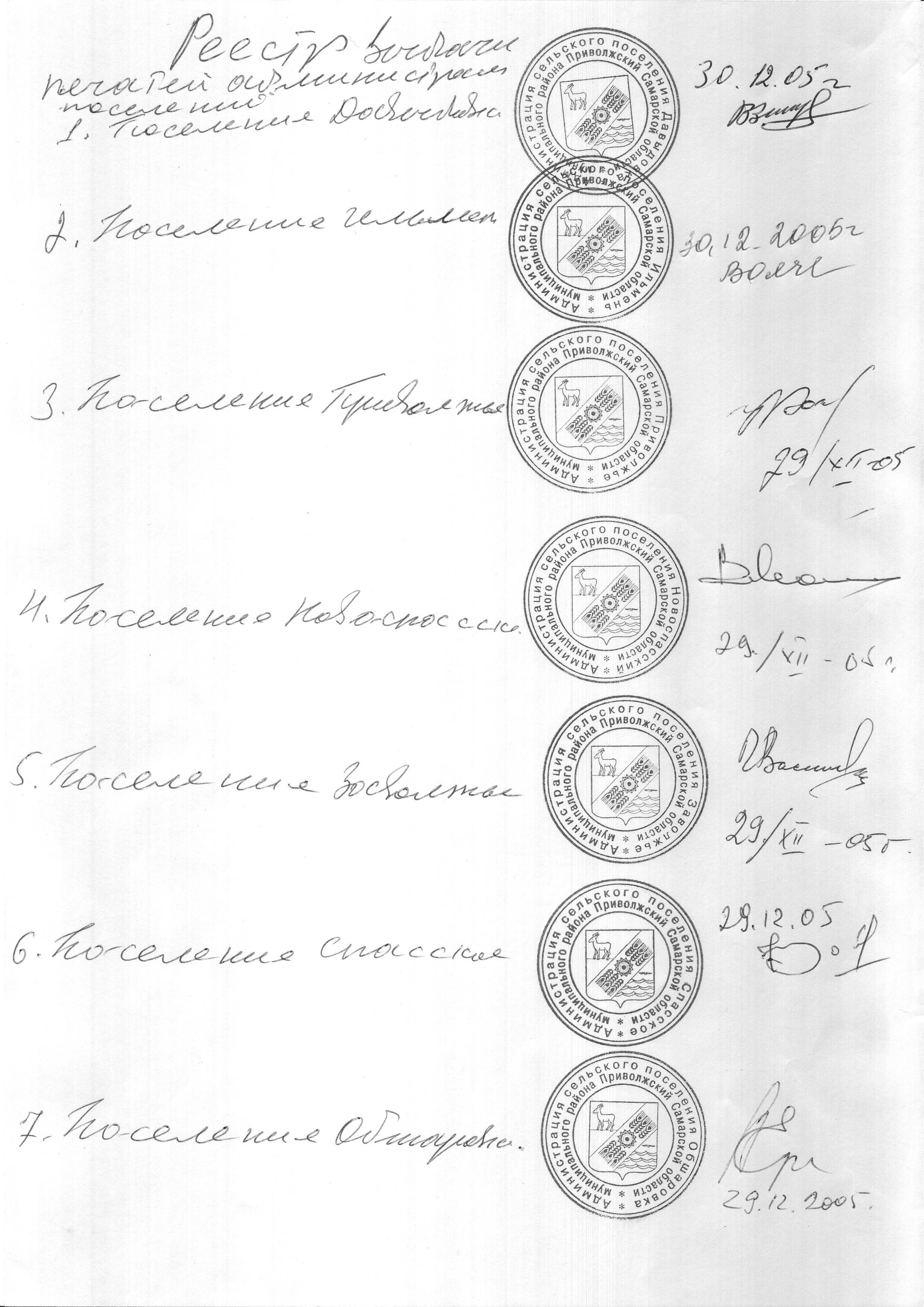  Российская  ФедерацияАдминистрация сельского поселения СПАССКОЕ   муниципального районаПриволжскийСамарская областьПостановление от 01 февраля 2023 года № 17 В соответствии с требованиями ст.19 Федерального закона от 21.12.1994 № 69-ФЗ «О пожарной безопасности», ст.63 Федерального закона от 22.07.2008 г. №123-ФЗ «Технический регламент о пожарной безопасности», п.9 ст.14 Федерального закона  от 06.10.2003 № 131-ФЗ «Об общих принципах организации местного самоуправления в Российской Федерации», руководствуясь Уставом сельского поселения Спасское, в целях обеспечения первичных мер пожарной безопасности, в целях повышения противопожарной устойчивости населенных пунктов и объектов экономики на территории сельского поселения Спасское муниципального района Приволжский Самарской области,ПОСТАНОВЛЯЮ:1. Утвердить Положение об обеспечении первичных мер пожарной безопасности на территории сельского поселения Спасское, согласно приложению к настоящему постановлению.2. Опубликовать настоящее постановление в информационном бюллетени «Вестник сельского поселения Спасское» и разместить на официальном сайте администрации сельского поселения Спасское.         3. Контроль за исполнением настоящего Постановления оставляю за собой.     Глава сельскогопоселения Спасское                                                                                  А.В. Кожин ПРИЛОЖЕНИЕ № 1к постановлению Администрациисельского поселения Спасскоемуниципального района ПриволжскийСамарской области                                                                                           от 01.02.2023 г. № 17ПОЛОЖЕНИЕоб обеспечении первичных мер пожарной безопасностина территории сельского поселения СпасскоеОбщие положения.Настоящее Положение устанавливает организационно-правовое, финансовое, материально-техническое обеспечение первичных мер пожарной безопасности на территории  сельского поселения Спасское (далее - поселение).Обеспечение первичных мер пожарной безопасности на территории  поселения относится к вопросам местного значения.Основные понятия и термины, применяемые в настоящем Положении:- первичные меры пожарной безопасности - реализация принятых в установленном порядке норм и правил по предотвращению пожаров, спасению людей и имущества от пожаров;- противопожарный режим - требования пожарной безопасности, устанавливающие правила поведения людей, порядок организации производства и (или) содержания территорий, зданий, сооружений, помещений организаций и других объектов в целях обеспечения пожарной безопасности;- особый противопожарный режим - дополнительные требования пожарной безопасности, устанавливаемые органами государственной власти или органами местного самоуправления в случае повышения пожарной опасности на соответствующих территориях;- профилактика пожаров - совокупность превентивных мер, направленных на исключение возможности возникновения пожаров и ограничение их последствий;- противопожарная пропаганда - целенаправленное информирование общества о проблемах и путях обеспечения пожарной безопасности, осуществляемое через средства массовой информации, посредством издания и распространения специальной литературы и рекламной продукции, устройства тематических выставок, смотров, конференций и использования других, не запрещенных законодательством Российской Федерации форм информирования населения;- первичные средства пожаротушения - переносимые или перевозимые людьми средства пожаротушения, используемые для борьбы с пожаром в начальной стадии его развития.II. Перечень первичных мер пожарной безопасности2. К первичным мерам пожарной безопасности на территории  поселения относятся:2.1. обеспечение необходимых условий для привлечения населения  на территории сельского поселения Спасское к профилактике пожаров и мероприятиям по их предупреждению, спасению людей и имущества от пожаров в составе добровольного пожарного формирования;2.2. проведение противопожарной пропаганды и обучения населения мерам пожарной безопасности;2.3.  оснащение территорий общего пользования первичными средствами тушения пожаров и противопожарным инвентарем;2.4. соблюдение требований пожарной безопасности при разработке градостроительной документации, планировке и застройке территории  поселения;2.5. разработка и выполнение мероприятий в поселении,  исключающих возможность переброски огня при лесных и торфяных пожарах на здания, строения и сооружения;2.6. организация патрулирования территории поселения в условиях устойчивой сухой, жаркой и ветреной погоды;2.7. обеспечение поселения исправной телефонной или радиосвязью для сообщения о пожаре в Государственную противопожарную службу;2.8. своевременная очистка территории поселения от горючих отходов и мусора;2.9. содержание в исправном состоянии в любое время года дорог, за исключением автомобильных дорог общего пользования регионального и федерального значения, в границах поселения, проездов к зданиям, строениям и сооружениям;2.10. содержание в исправном состоянии систем противопожарного водоснабжения;2.11. содержание в исправном состоянии имущества и объектов, а также первичных средств пожаротушения на объектах муниципальной собственности;2.12.утверждение перечня первичных средств пожаротушения для индивидуальных жилых домов;2.13. содействие деятельности добровольных пожарных, привлечение населения к обеспечению пожарной безопасности;2.14. установление особого противопожарного режима;2.15. профилактика пожаров на территории поселения.III. Основные задачи обеспечения первичными мерами пожарной безопасности3. Основными задачами обеспечения первичных мер пожарной безопасности на территории поселения являются:3.1. организация и осуществление мер по профилактике пожаров и предотвращению пожаров;3.2. спасение людей и имущества при пожарах.IV. Полномочия администрации по обеспечению мер пожарной безопасности4.1. К полномочиям администрации поселения  по обеспечению первичных мер пожарной безопасности относятся:4.1.1. утверждение нормативных правовых документов об обеспечении первичных мер пожарной безопасности на территории сельского поселения Спасское и внесение дополнений и изменений в них;4.1.2. информирование населения о принятых решениях по обеспечению первичных мер пожарной безопасности на территории поселения;4.1.3. организация проведения противопожарной пропаганды и обучения населения, должностных лиц органов местного самоуправления, первичным мерам пожарной безопасности самостоятельно,  либо путем привлечения на договорной основе организаций иных форм собственности;4.1.4. организация деятельности добровольного пожарного формирования на территории поселения и привлечение по согласованию в весенне-летний пожароопасный период граждан для организации дежурства;4.1.5. разработка и осуществление мероприятий по обеспечению пожарной безопасности в домах жилищного фонда и  нежилых помещений, создание условий для обеспечения населенных пунктов поселения телефонной связью;4.1.6 организация мероприятий по профилактике пожаров в населенных пунктах;4.1.7. организация осуществления мероприятий, исключающих возможность переброски огня при лесных и торфяных пожарах на здания, строения и сооружения поселения;4.1.8. соблюдение требований пожарной безопасности при разработке градостроительной документации, планировке и застройке территории поселения;4.1.9. организация патрулирования территории поселения в условиях устойчивой сухой, жаркой и ветреной погоды силами добровольных пожарных, очистка территории   от горючих отходов и мусора;4.1.10. содержание в исправном состоянии в любое время года дорог  на территории поселения, проездов к зданиям, строениям и сооружениям;4.1.11. содержание в исправном состоянии систем противопожарного водоснабжения;4.1.12. взаимодействие с отделом ГО и ЧС муниципального района Приволжский  по вопросам организации обеспечения первичных мер пожарной безопасности на территории поселения;4.1.13. содержание в исправном состоянии имущества и объектов, а также первичных средств пожаротушения на объектах муниципальной собственности;4.1.14. содействие деятельности добровольного пожарного формирования, привлечение населения к обеспечению первичных мер пожарной безопасности;4.1.15. взаимодействие с другими видами пожарной охраны;4.1.16. ведение реестра членов добровольного пожарного формирования;4.1.17. установка средств звуковой сигнализации или иных средств для оповещения людей на случай пожара;4.1.17. организация исполнения Правил пожарной безопасности в Российской Федерации в части компетенции органов местного самоуправления поселения по обеспечению первичных мер пожарной безопасности.4.2. К полномочиям главы сельского поселения Спасское в области обеспечения первичных мер пожарной безопасности относятся:4.2.1. образование, реорганизация и упразднение комиссии по обеспечению первичных мер пожарной безопасности, определение ее компетенции;4.2.2. исполнение функций руководителя комиссии либо назначение ее руководителя, утверждение персонального состава;4.2.3. установление особого противопожарного режима на территории поселения;4.2.4. иные полномочия в соответствии с действующим законодательством Российской Федерации, Уставом сельского поселения Спасское.V. Коллегиальный орган по обеспечению первичных мер пожарной безопасности5.1. В целях координации и совершенствования деятельности органов местного самоуправления сельского поселения Спасское и организаций, расположенных на территории поселения, по обеспечению первичных мер пожарной безопасности создается коллегиальный орган - комиссия по обеспечению первичных мер пожарной безопасности.5.2. Состав и полномочия комиссии по обеспечению первичных мер по пожарной безопасности на административной территории сельского поселения Спасское утверждаются постановлением сельского поселения Спасское.VI. Противопожарная пропаганда и обучение населения мерам пожарной безопасности6.1. Противопожарную пропаганду проводят специалисты администрации совместно с Центром ГО, ПБ и ЧС, ПСО № 45.6.3. Обучение населения мерам пожарной безопасности проводится в соответствии с федеральным законодательством, Правилами пожарной безопасности в Российской Федерации и утвержденным администрацией Порядком проведения обучения в области пожарной безопасности на территории сельского поселения Спасское.VII. Соблюдение правил пожарной безопасности при проведении планировки и застройки поселения7.1. Соблюдение требований пожарной безопасности по планировке и застройке территории поселения осуществляется в соответствии с Градостроительным кодексом Российской Федерации, Техническим регламентом о требованиях пожарной безопасности, настоящим Положением и иным действующим законодательством.VIII. Финансовое обеспечение первичных мер пожарной безопасности 8.1. Финансовое обеспечение мер первичной пожарной безопасности на территории поселения является расходным обязательством сельского поселения Спасское.«Об утверждении Положения об обеспечении первичных мер пожарной безопасности на территории сельского поселения Спасское муниципального района Приволжский Самарской области»